LEGENDELimite communaleN	Limite de zone 		Courbes de niveauEspace boisé classé à protéger, à conserver ou à créer au titre de l'article L.113-1 du Code de l'Urbanisme 			Bande de protection de 50 m (disposition du SDRIF en bordure des massifs boisés de plus de 100 ha)Emplacement réservé au titre de l'article L.151-41 du Code de l'Urbanisme (voir plans de détail n°5d)Périmètre concerné par des Orientations d'Aménagement et de Programmation (OAP, voir document n°4)1Bâtiment à protéger en application de l'article L.151-19 du Code del'UrbanismeIlot vert à préserver en application de l'article L.151-23 du Code de l'UrbanismeMur à protéger en application de l'article L.151-19 du Code de l'UrbanismeSection de voie ou chemin ne pouvant pas constituer un accès à des constructions nouvelles, en application de l'article L.151-38 du Code de l'UrbanismeUA	Zone urbaine du coeur de bourgUB	Zone urbaine mixteUD	Zone urbaine au profil pavillonnaire UE	Zone urbaine à vocation économique A	Zone agricoleAp	Secteur agricole protégéN	Zone naturelle et forestièreNh	Secteur naturel humideNL	Secteur à vocation de loisirsNn	Secteur correspondant à un site Natura 20000 20 40 60 80 100 mARRETVu pour être annexé à la délibération en date du :12 DEC. 2022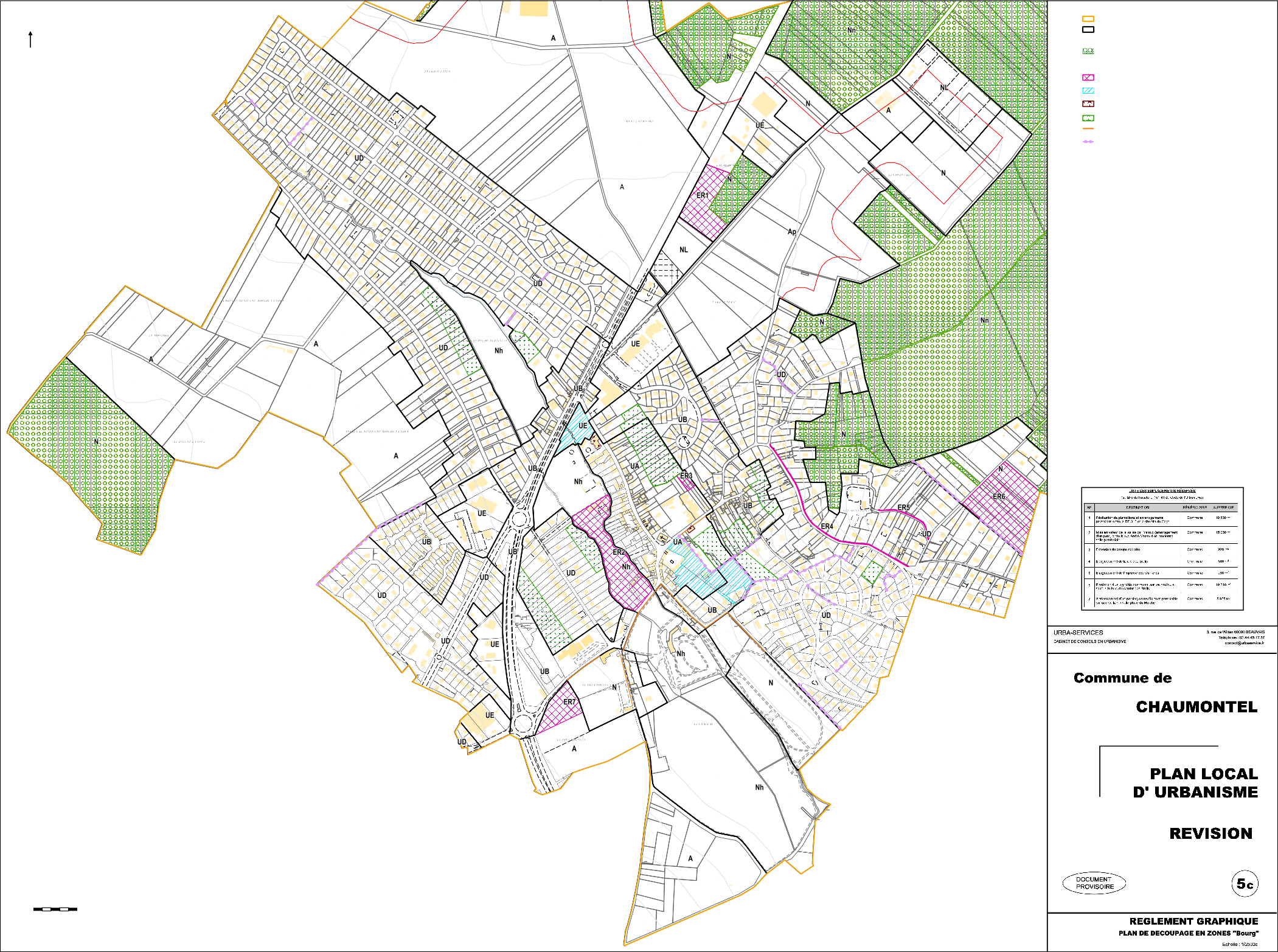 "Origine DGFiP Cadastre © Droits de l'Etat réservés ® 01-01-2022"